Fietsregistratiekaart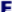 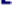 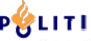 U kunt deze digitale fietsregistratiekaart uitprinten en vervolgens invullen. Daarna dient u de kaart goed te bewaren.Soort fiets : heren- /dames- /kinder- /opvouwbaar Kleur van het frame :Kleur van de spatborden : Merk van de fiets :Framenummer* :Soort zadel : Versnelling aanwezig : ja / neeSoort en merk :Rem : terugtrap / velg / trommelSoort, kleur en maat banden :Slotnummer :Sleutelnummer : Bijzondere kenmerken :Postcode + huisnummer :Gegraveerd : ja / neeNaam : Datum :* In de meeste gevallen vindt u het framenummer onder de trapas aan de onderkant van het frame, de buis van het balhoofd of op het frame onder het zadel.